Нова редакція Закону України «Про публічні закупівлі»: аналіз змін 25 грудня 2015 року прийнятий Закон України «Про публічні закупівлі», який встановлює обов’язкове застосування системи PROZORRO під час здійснення закупівель за умови, якщо вартість товарів або послуг дорівнює або перевищує 200 тисяч гривень, а робіт - 1,5 мільйона гривень, при цьому, замовники можуть використовувати електронну систему закупівель з метою відбору постачальника.Для досягнення максимальної економії бюджетних коштів, прозорості та відкритості для бізнесу міських закупівель, з 01.04.2016 року, структурні підрозділи, комунальні заклади та комунальні підприємства Павлоградської міської ради відповідно до рішення Павлоградської міської ради від 22.02.2016 року №116-5/VII використовували систему PROZORRO для здійснення закупівель на суму від 20 тис. грн., а з 01.01.2019 року від 50 тис.грн.19 вересня 2019 року прийнято нову редакцію Закону «Про публічні закупівлі», яку автори цього закону називають «другою закупівельною революцією».В ньому передбачено, що закупівлі від 50 тис.грн. обов’язково проводяться через систему PROZORRO, внесено зміни практично до кожної статті минулої редакції закону, перелік підстав для накладення штрафу значно розширено та самі штрафи збільшено в розмірах.Зміни вступають в дію з 19 квітня 2020 року.Отже даний семінар проводиться з метою ознайомлення представників тендерних комітетів структурних підрозділів, комунальних закладів та комунальних підприємств Павлоградської міської ради зі нововведеннями.Планування закупівель та інші передумови здійснення закупівель (Ст.4)Детально розглянемо зміни до законодавства про публічні закупівлі і розпочнемо з планування.Планування закупівель здійснюється на підставі наявної потреби у закупівлі товарів, робіт і послуг. Заплановані закупівлі включаються до річного плану закупівель. Тобто не на підставі кошторису, фінансового плану а на підставі потреби, всі закупівлі включаються до річного плану, таке поняття як додаток до річного плану зникає.Закупівля, як і раніше  здійснюється відповідно до річного плану.При цьому змінюються строки оприлюднення інформації, а самеРічний план та зміни до нього безоплатно оприлюднюються замовником в електронній системі закупівель протягом п’яти робочих днів з дня затвердження річного плану та змін до нього. Забороняється придбання товарів, робіт і послуг до/без проведення процедур закупівель/спрощених закупівель, визначених цим Законом, та укладення договорів про закупівлю, які передбачають оплату замовником товарів, робіт і послуг до/без проведення процедур закупівель/спрощених закупівель, визначених цим Законом.Замовник не має права ділити предмет закупівлі на частини з метою уникнення проведення процедури відкритих торгів/спрощених закупівель або застосування цього Закону, зокрема положень частини третьої статті 10 цього Закону. (публікація англійською мовою) До річного плану не включаються закупівлі, для здійснення яких цей Закон не застосовується у випадках, визначених у частинах п’ятій і шостій статті 3 Закону. (дія закону не поширюється)Для планування закупівель та підготовки до проведення закупівель замовники можуть проводити попередні ринкові консультації з метою аналізу ринку, у тому числі запитувати й отримувати рекомендації та інформацію від суб’єктів господарювання. Такі консультації можуть проводитися через електронну систему, або як відкриті зустрічі. Це не буде вважатися участю суб’єктів господарювання в підготовці тендерної документації.Види процедур закупівліЗаконом передбачено такі види процедур.- Відкриті торги- Торги з обмеженою участю- Конкурентний діалог- Переговорна процедура закупівлі (як вийняток)- Спрощені закупівлі (не є процедурою)В який спосіб здійснюються допороги?Як вже наголошувалось, закупівлі від 50 тис.грн. введені в Закон, отже необхідно зрозуміти як нам проводити закупівлі, які ми називали допороговими.Нові терміни в публічних закупівляхСпрощена закупівля - придбання замовником товарів, робіт і послуг, вартість яких дорівнює або перевищує 50 тисяч гривень та є меншою за вартість, що встановлена у пунктах 1 і 2 частини першої статті 3 цього Закону.Електронний каталог - систематизована база актуальних пропозицій, що формується та супроводжується централізованою закупівельною організацією в електронній системі закупівель та використовується замовником з метою відбору постачальника товару (товарів), вартість якого (яких) є меншою за вартість, що встановлена у пунктах 1 і 2 частини першої статті 3 цього Закону.Спрощені закупівліПри проведенні спрощених закупівель складання тендерної документації не передбачено, при цьому визначено що обов’язково зазначається  оголошенні про проведення спрощеної закупівлі (представлено на слайді): 1) найменування, місцезнаходження та ідентифікаційний код замовника його категорія; 2) назва предмета закупівлі із зазначенням коду за Єдиним закупівельним словником (у разі поділу на лоти такі відомості повинні зазначатися стосовно кожного лота); 3) інформація про технічні, якісні та інші характеристики предмета закупівлі; 4) кількість та місце поставки товарів або обсяг і місце виконання робіт чи надання послуг; 5) строк поставки товарів, виконання робіт, надання послуг; 6) умови оплати;7) очікувана вартість предмета закупівлі; 8) період уточнення інформації про закупівлю (не менше трьох робочих днів); 9) кінцевий строк подання пропозицій (менше ніж п’ять робочих днів); 10) перелік критеріїв та методика оцінки пропозицій із зазначенням питомої ваги критеріїв; 11) розмір та умови надання забезпечення пропозицій учасників (якщо замовник вимагає його надати); 12) розмір та умови надання забезпечення виконання договору про закупівлю (якщо замовник вимагає його надати); 13) розмір мінімального кроку пониження ціни під час електронного аукціону в межах від 0,5 відсотка до 3 відсотків або в грошових одиницях очікуваної вартості закупівлі. 14) інша інформація.Законом також визначено (СТ.14) Вимоги до предмета закупівлі, визначені замовником, можуть зазначатися шляхом завантаження окремих файлів до оголошення про проведення спрощеної закупівлі або в електронній формі з окремими полями в електронній системі закупівель.У вимогах до предмета закупівлі, що містять посилання на конкретну торговельну марку чи фірму замовник може вказати, які аналоги та/або еквіваленти приймаються у пропозиціях учасників.В разі звернення учасника за роз’ясненням Замовник зобов’язаний його надати:- протягом одного робочого дня щодо умов закупівлі;- протягом трьох робочих днів щодо відхилення або визначення переможця.  У разі внесення змін до оголошення про проведення спрощеної закупівлі строк для подання пропозицій продовжується замовником в електронній системі закупівель не менше ніж на два робочі дні.Спрощені закупівлі: розгляд пропозиційСтрок розгляду найбільш економічно вигідної пропозиції не повинен перевищувати п’ять робочих днів з дня завершення електронного аукціону. Замовник відхиляє пропозицію в разі, якщо: 1) пропозиція учасника не відповідає умовам, визначеним в оголошенні про проведення спрощеної закупівлі, та вимогам до предмета закупівлі; 2) учасник не надав забезпечення пропозиції, якщо таке забезпечення вимагалося замовником; 3) учасник, який визначений переможцем спрощеної закупівлі, відмовився від укладення договору про закупівлю; 4) якщо учасник протягом одного року до дати оприлюднення оголошення про проведення спрощеної закупівлі відмовився від підписання договору про закупівлю (у тому числі через неукладення договору з боку учасника) більше двох разів із замовником, який проводить таку спрощену закупівлю.Спрощені закупівлі: укладення договору та відміна процедуриУкладення договору про закупівлю - не пізніше ніж через 20 днів з дня прийняття рішення про намір укласти договір про закупівлю. Замовник відміняє спрощену закупівлю в разі: 1) відсутності подальшої потреби в закупівлі товарів, робіт і послуг; 2) неможливості усунення порушень, що виникли через виявлені порушення законодавства з питань публічних закупівель; 3) скорочення видатків на здійснення закупівлі товарів, робіт і послуг. Спрощена закупівля автоматично відміняється електронною системою закупівель у разі: 1) відхилення всіх пропозицій згідно з частиною 13 цієї статті; 2) відсутності пропозицій учасників для участі в ній. Спрощена закупівля може бути відмінена частково (за лотом).Тобто з’являється таке поняття, як відміна торгів автоматично електронною системою.Укладення договору без проведення спрощеної процедуриЗаконом встановлено виключні підстави для придбання замовником товарів, робіт і послуг, вартість яких дорівнює або перевищує 50 тисяч гривень та є меншою за вартість, що встановлена у пунктах 1 та 2 частини першої цієї статті,  без застосування порядку проведення спрощених закупівель, встановленого цим Законом, у разі: 1) якщо було двічі відмінено спрощену закупівлю через відсутність учасників. При цьому предмет закупівлі, його технічні та якісні характеристики, вимоги до учасника не повинні відрізнятися від тих, що були визначені замовником в оголошенні про спрощену закупівлю; 2) якщо роботи, товари чи послуги можуть бути виконані, поставлені чи надані виключно певним суб’єктом господарювання за наявності одного з таких випадків: предмет закупівлі полягає у створенні або придбанні витвору мистецтва або художнього виконання; укладення договору про закупівлю з переможцем архітектурного або мистецького конкурсу; відсутність конкуренції з технічних причин; існує необхідність захисту прав інтелектуальної власності; укладення договору про закупівлю з постачальником "останньої надії" на постачання електричної енергії або природного газу; 3) якщо існує нагальна потреба у здійсненні закупівлі у зв’язку із: виникненням об’єктивних обставин, що унеможливлюють дотримання замовниками строків для проведення спрощеної закупівлі; оскарженням прийнятих рішень, дій чи бездіяльності замовника після оцінки тендерних пропозицій учасників, в обсязі, що не перевищує 20 відсотків від очікуваної вартості тендеру, що оскаржується; розірванням договору про закупівлю з вини учасника на строк, достатній для проведення тендеру, в обсязі, що не перевищує 20 відсотків суми, визначеної в договорі про закупівлю, який розірваний з вини такого учасника; 4) якщо після укладення договору про закупівлю у замовника виникла необхідність у постачанні додаткового обсягу товару у того самого постачальника, якщо в разі зміни постачальника замовник був би вимушений придбати товар з іншими технічними характеристиками, що призвело б до виникнення несумісності, пов’язаної з експлуатацією і технічним обслуговуванням. Закупівля додаткового обсягу товару у того самого постачальника здійснюється протягом трьох років після укладення договору про закупівлю, якщо загальна вартість такого постачання не перевищує 50 відсотків ціни договору про закупівлю; 5) якщо після укладення договору про закупівлю у замовника виникла необхідність закупівлі додаткових аналогічних робіт чи послуг у того самого учасника. Можливість і умови таких додаткових робіт чи послуг можуть бути передбачені в основному договорі про закупівлю, який укладений за результатами проведення тендеру/спрощеної процедури. Закупівля додаткових аналогічних робіт чи послуг у того самого учасника здійснюється протягом трьох років після укладення договору про закупівлю, якщо загальна вартість таких робіт чи послуг не перевищує 50 відсотків ціни основного договору про закупівлю, укладеного за результатами проведення тендеру/спрощеної процедури; 6) якщо здійснюється закупівля послуг з адвокатської діяльності; 7) якщо закупівля товарів здійснюється з використанням електронного каталогу; 8) якщо закупівля товарів і послуг здійснюється у підприємств громадських організацій осіб з інвалідністю. У разі здійснення закупівлі у випадках, передбачених цією частиною, замовник обов’язково оприлюднює в електронній системі закупівель відповідно до статті 10 цього Закону звіт про договір про закупівлю, укладений без використання електронної системи закупівель.Далі поговоримо про відкриті торги, які є основною процедурою закупівель, що змінилось?Кваліфікаційні критеріїЗмінено формулювання такого кваліф. критерія, як наявність документально підтвердженого досвіду виконання аналогічного (аналогічних) за предметом закупівлі договору (договорів) – тобто законом передбачено декілька аналогічних договорів і чітко вказано, що договори мають бути аналогічними за предметом закупівлі.Додано новий кваліф. критерій - наявність фінансової спроможності, яка підтверджується фінансовою звітністю – але в разі його застосування замовник не має права вимагати надання підтвердження обсягу річного доходу (виручки) у розмірі більшому, ніж очікувана вартість предмета закупівлі (пропорційно очікуваній вартості частини предмета закупівлі (лота) в разі поділу предмета закупівель на частини);Якщо для закупівлі робіт або послуг замовник встановлює кваліфікаційний критерій такий як наявність обладнання, матеріально-технічної бази та технологій та/або наявність працівників, які мають необхідні знання та досвід, учасник може для підтвердження своєї відповідності такому критерію залучити потужності інших суб’єктів господарювання як субпідрядників/співвиконавців.Учасники можуть об’єднуватись для участі в тендері, у разі участі об’єднання учасників підтвердження відповідності кваліфікаційним критеріям здійснюється з урахуванням узагальнених об’єднаних показників кожного учасника такого об’єднання на підставі наданої об’єднанням інформації.Підстави для відмови в участі у процедурі закупівлі(Ст. 17)Додалися нові підстави для відмови в участі у процедурі закупівлі відповідно до ст.17:- учасник процедури закупівлі є особою, до якої застосовано санкцію у виді заборони на здійснення у неї публічних закупівель товарів, робіт і послуг згідно із Законом України "Про санкції"- службова (посадова) особа учасника процедури закупівлі, фізичну особу, яка є учасником, було притягнуто згідно із законом до відповідальності за вчинення правопорушення, пов’язаного з використанням дитячої праці чи будь-якими формами торгівлі людьми;- учасник процедури закупівлі має заборгованість із сплати податків і зборів (обов’язкових платежів).  Щоправда, є виключення, коли учасник здійснив заходи щодо розстрочення і відстрочення такої заборгованості в порядку та на умовах, визначених законодавством країни реєстрації такого учасника;- замовник може прийняти рішення про відмову учаснику в участі у процедурі закупівлі та може відхилити тендерну пропозицію учасника в разі, якщо учасник процедури закупівлі не виконав свої зобов’язання за раніше укладеним договором про закупівлю з цим самим замовником. що призвело до його дострокового розірвання, і було застосовано санкції у вигляді штрафів та/або відшкодування збитків протягом трьох років з дати дострокового розірвання такого договору. Учасник процедури закупівлі, що перебуває в обставинах, зазначених у частині другій цієї статті, може надати підтвердження вжиття заходів для доведення своєї надійності, незважаючи на наявність відповідної підстави для відмови в участі у процедурі закупівлі. Для цього учасник (суб’єкт господарювання) повинен довести, що він сплатив або зобов’язався сплатити відповідні зобов’язання та відшкодування завданих збитків. Якщо замовник вважає таке підтвердження достатнім, учаснику не може бути відмовлено в участі в процедурі закупівлі.Документи завантажуються тільки в електронному вигляді, в разі залучення субпідрядників/співвиконавців в обсязі не менше ніж 20% від договору (роботи або послуги) – перевіряємо їх теж, тільки не уточнено як застосовувати результати перевірки і в переговорній процедурі теж перевіряємо.Замовник не вимагає документального підтвердження інформації про відповідність підставам, встановленим статтею 17 цього Закону, у разі якщо така інформація є публічною, що оприлюднена у формі відкритих даних згідно із Законом України "Про доступ до публічної інформації", та/або міститься у відкритих єдиних державних реєстрах, доступ до яких є вільним.Для об’єднання учасників замовником зазначаються умови щодо надання інформації та способу підтвердження відповідності таких учасників установленим кваліфікаційним критеріям та підставам, встановленим статтею 17 цього Закону;Переможцеві торгів документи треба обов’язково завантажувати в систему електронних торгів, і строк збільшено до 10 днів.Тендерна документаціяТендерна документація безоплатно оприлюднюється замовником разом з оголошенням про проведення відкритих торгів в електронній системі закупівель для загального доступу шляхом заповнення полів в електронній системі закупівель. Тендерна документація не є об’єктом авторського права та/або суміжних прав.При цьому зміни до тендерної документації оприлюднюються в машинозчитувальному форматі як і в попередній редакції Закону у вигляді нової редакції і окремим документом – перелік змін.Стаття 22 Закону, як і її минула редакція,  містить перелік відомостей які мають бути зазначені в тендерній документації.З’явилась можливість для замовника передбачити можливість укладення одного договору про закупівлю з одним і тим самим учасником у разі визначення його переможцем за кількома лотами.Тендерна документація не повинна містити вимог, що обмежують конкуренцію та призводять до дискримінації учасників, а також вимог щодо документального підтвердження інформації про відповідність вимогам тендерної документації, якщо така інформація є публічною, що оприлюднена у формі відкритих даних згідно із Законом України "Про доступ до публічної інформації" та/або міститься у відкритих єдиних державних реєстрах, доступ до яких є вільним. Замовникам забороняється вимагати від учасників засвідчувати документи (матеріали та інформацію), що подаються у складі тендерної пропозиції, печаткою та підписом уповноваженої особи,  якщо такі документи (матеріали та інформація) надані у формі електронного документа через електронну систему закупівель із накладанням кваліфікованого електронного підпису.Технічна специфікаціяТехнічним вимогам виділена окрема стаття закону, Технічна специфікація повинна містити опис усіх необхідних характеристик товарів, робіт або послуг, що закуповуються, у тому числі їх технічні, функціональні та якісні характеристики. Характеристики товарів, робіт або послуг можуть містити опис конкретного технологічного процесу або технології виробництва чи порядку постачання товару (товарів), виконання необхідних робіт, надання послуги (послуг). У технічних специфікаціях може зазначатися інформація про передачу прав інтелектуальної власності на предмет закупівлі.  У разі якщо предмет закупівлі в подальшому буде використовуватися фізичними особами, технічні специфікації повинні складатися з урахуванням потреб осіб з інвалідністю або проектувальних вимог для врахування потреб усіх категорій користувачів. Технічні специфікації можуть бути у формі переліку експлуатаційних або функціональних вимог, у тому числі екологічних характеристик, за умови, що такі вимоги є достатньо точними, щоб предмет закупівлі однозначно розумівся замовником і учасниками. У разі якщо вичерпний опис характеристик скласти неможливо, технічні специфікації можуть містити посилання на стандартні характеристики, технічні регламенти та умови, вимоги, умовні позначення та термінологію, пов’язані з товарами, роботами чи послугами, що закуповуються, передбачені існуючими міжнародними, європейськими стандартами, іншими спільними технічними європейськими нормами, іншими технічними еталонними системами, визнаними європейськими органами зі стандартизації або національними стандартами, нормами та правилами. До кожного посилання повинен додаватися вираз "або еквівалент".Технічні специфікації не повинні містити посилання на конкретні марку чи виробника або на конкретний процес, що характеризує продукт чи послугу певного суб’єкта господарювання, чи на торгові марки, патенти, типи або конкретне місце походження чи спосіб виробництва. У разі якщо таке посилання є необхідним, воно повинно бути обґрунтованим та містити вираз "або еквівалент".У разі встановлення екологічних чи інших характеристик товару, роботи чи послуги замовник повинен в тендерній документації зазначити, які маркування, протоколи випробувань або сертифікати можуть підтвердити відповідність предмета закупівлі таким характеристикам. Маркування, протоколи випробувань та сертифікати повинні бути видані органами з оцінки відповідності, компетентність яких підтверджена шляхом акредитації або іншим способом, визначеним законодавством.Якщо учасник не має відповідних маркувань, протоколів випробувань чи сертифікатів і не має можливості отримати їх до закінчення кінцевого строку подання тендерних пропозицій із причин, від нього не залежних, він може подати технічний паспорт на підтвердження відповідності тим же об’єктивним критеріям. Замовник зобов’язаний розглянути технічний паспорт і визначити, чи справді він підтверджує відповідність установленим вимогам, із обґрунтуванням свого рішення. Якщо замовник посилається в тендерній документації на конкретні маркування, протокол випробувань чи сертифікат, він зобов’язаний прийняти маркування, протоколи випробувань чи сертифікати, що підтверджують відповідність еквівалентним вимогам та видані органами з оцінки відповідності, компетентність яких підтверджена шляхом акредитації або іншим способом, визначеним законодавством.Оцінка та розгляд тендерних пропозиційКритеріями оцінки є: 1) ціна; або2) вартість життєвого циклу; або3) ціна/вартість життєвого циклу разом з іншими критеріями оцінки, зокрема, такими як: умови оплати, строк виконання, гарантійне обслуговування, передача технології та підготовка управлінських, наукових і виробничих кадрів, застосування заходів охорони навколишнього середовища та/або соціального захисту, які пов’язані із предметом закупівлі.Тобто розширено можливість використовувати нецінові критерії в порівнянні з минулою редакцією Закону і з’являється новий критерій оцінки – вартість життєвого циклу – до введення в дію нової редакції Уповноважений орган має розробити примірну методику визначення вартості життєвого циклу.Питома вага цінового критерію/вартості життєвого циклу не може бути нижчою ніж 70 відсотківПоговоримо про вартість життєвого циклу Ефективна закупівля — це придбання товару, роботи чи послуги не тільки за найнижчою ціною з характеристиками, що відповідають вимогам. Закупівля буде ефективною, якщо будуть взяті до уваги й інші витрати замовника під час використання предмета закупівлі (наприклад, споживання енергії, технічне обслуговування, утилізація). Для цього в новому Законі є поняття «вартість життєвого циклу».Вартість життєвого циклу - сукупність вартості предмета закупівлі або його частини (лота) та інших витрат, які нестиме безпосередньо замовник під час використання, обслуговування та припинення використання предмета закупівлі. Вартість життєвого циклу розраховується відповідно до методики, встановленої у тендерній документації. Замовникові пропонують прописати в тендерній документації методику розрахунку вартості життєвого циклу, у тому числі й самі критерії оцінки. Під час оцінки пропозицій (разом з вартістю життєвого циклу) проблемним питанням може бути підтвердження критеріїв — як документальне під час пропозиції, так і фактичне під час використання предмета закупівлі.На малюнку представлено приклад розрахунку вартості життєвого циклу умовної лампочки, ми бачимо що в результаті дешевший товар з урахуванням всіх витрат на його утримання виявляється дорожчим.Надано можливість учаснику виправлення помилок у складі тендерної пропозиції.Якщо замовником під час розгляду тендерної пропозиції учасника виявлено невідповідності в інформації та/або документах, що подані учасником у тендерній пропозиції та/або подання яких вимагалось тендерною документацією, він розміщує у строк, який не може бути меншим ніж два робочі дні до закінчення строку розгляду тендерних пропозицій, повідомлення з вимогою про усунення таких невідповідностей в електронній системі закупівель. Тобто, якщо у нас 5 робочих днів на розгляд пропозицій, при цьому необхідно розмістити повідомлення не менше як за 2 дні до закінчення строку розгляду, виходить фактично у нас 3 робочі дні на розглядЗамовник розміщує повідомлення з вимогою про усунення невідповідностей в інформації та/або документах: 1) що підтверджують відповідність учасника процедури закупівлі кваліфікаційним критеріям відповідно до статті 16 цього Закону; 2) на підтвердження права підпису тендерної пропозиції та/або договору про закупівлю. Повідомлення з вимогою про усунення невідповідностей повинно містити таку інформацію: 1) перелік виявлених невідповідностей; 2) посилання на вимогу (вимоги) тендерної документації, щодо якої (яких) виявлені невідповідності; 3) перелік інформації та/або документів, які повинен подати учасник для усунення виявлених невідповідностей.Таке повідомлення є можливість розмістити 1 раз (крім випадків виконання рішення Органу оскарження)При цьому, виправляти можна лише ті невідповідності, які виявив замовник, а якщо невідповідності виявили сам учасник, то можливість їх виправлення закон вже не передбачає.Відхилення тендерних пропозиційЗ’явилися нові підстави для відхилення тендерних пропозицій1. Замовник відхиляє тендерну пропозицію із зазначенням аргументації в електронній системі закупівель у разі, якщо: 1) учасник процедури закупівлі: не відповідає кваліфікаційним (кваліфікаційному) критеріям, установленим статтею 16 цього Закону та/або наявні підстави, встановлені частиною першою статті 17 цього Закону; не відповідає встановленим абзацом першим частини третьої статті 22 цього Закону вимогам до учасника відповідно до законодавства;зазначив у тендерній пропозиції недостовірну інформацію, що є суттєвою при визначенні результатів процедури закупівлі, яку замовником виявлено згідно з частиною п’ятнадцятою статті 29 цього Закону; не надав забезпечення тендерної пропозиції, якщо таке забезпечення вимагалося замовником, та/або забезпечення тендерної пропозиції не відповідає умовам, що визначені замовником у тендерній документації до такого забезпечення тендерної пропозиції; не виправив виявлені замовником після розкриття тендерних пропозицій невідповідності в інформації та/або документах, що подані ним у своїй тендерній пропозиції, протягом 24 годин з моменту розміщення замовником в електронній системі закупівель повідомлення з вимогою про усунення таких невідповідностей; визначив конфіденційною інформацію, що не може бути визначена як конфіденційна відповідно до вимог частини другої статті 28 цього Закону;2) тендерна пропозиція учасника: не відповідає умовам технічної специфікації та іншим вимогам щодо предмета закупівлі тендерної документації; викладена іншою мовою (мовами), аніж мова (мови), що вимагається тендерною документацією; є такою, строк дії якої закінчився;не надав обґрунтування аномально низької ціни тендерної пропозиції протягом строку, визначеного в частині чотирнадцятій статті 29 цього Закону (1 робочий день);Аномально низька ціна тендерної пропозиціїАномально низька ціна тендерної пропозиції – це інструмент боротьби с демпінгом (далі -  аномально низька ціна) - ціна/приведена ціна найбільш економічно вигідної пропозиції за результатами аукціону, яка є меншою на 40 або більше відсотків від середньоарифметичного значення ціни/приведеної ціни тендерних пропозицій інших учасників на початковому етапі аукціону, та/або є меншою на 30 або більше відсотків від наступної ціни/приведеної ціни тендерної пропозиції за результатами проведеного електронного аукціону. Аномально низька ціна визначається електронною системою закупівель автоматично за умови наявності не менше двох учасників, які подали свої тендерні пропозиції щодо предмета закупівлі або його частини (лота). При цьому, згідно з ч. 14 ст. 29 нового Закону, учасник, який надав найбільш економічно вигідну тендерну пропозицію, що є аномально низькою, повинен надати протягом одного робочого дня з дня визначення найбільш економічно вигідної тендерної пропозиції обґрунтування в довільній формі щодо цін або вартості відповідних товарів, робіт чи послуг пропозиції, у разі ненадання такого обґрунтування такого учасника обов’язково відхиляють. А в разі надання такого обґрунтування замовник самостійно оцінює вагомість аргументів, які підтверджують походження низької ціни.Відміна тендеру1. Замовник відміняє тендер у разі: 1) відсутності подальшої потреби в закупівлі товарів, робіт чи послуг; 2) неможливості усунення порушень, що виникли через виявлені порушення законодавства у сфері публічних закупівель, з описом таких порушень, які неможливо усунути.2. Тендер автоматично відміняється електронною системою закупівель у разі:1) подання для участі у відкритих торгах менше двох тендерних пропозицій 2) допущення до оцінки менше двох тендерних пропозицій у процедурі відкритих торгів з публікацією оголошення англійською мовою;3) відхилення всіх тендерних пропозицій згідно з цим Законом.Укладання договору про закупівлюЗамовник укладає договір про закупівлю з учасником, який визнаний переможцем процедури закупівлі, протягом строку дії його пропозиції, не пізніше ніж через 20 днів з дня прийняття рішення про намір укласти договір. У випадку обґрунтованої необхідності строк для укладання договору може бути продовжений до 60 днів.Підстави для зміни істотних умов договору не змінилися, крімзбільшення ціни за одиницю товару до 10 відсотків пропорційно збільшенню ціни такого товару на ринку у разі коливання ціни такого товару на ринку за умови, що така зміна не призведе до збільшення суми, визначеної в договорі про закупівлю,  не частіше ніж один раз на 90 днів з моменту підписання договору про закупівлю. Обмеження щодо строків зміни ціни за одиницю товару не застосовується у випадках зміни умов договору про закупівлю бензину та дизельного пального, газу та електричної енергії. Конкретизовано випадки, коли необхідно оприлюднювати повідомлення про внесення змін до договоруПереговорна процедура закупівлі: підстави застосування1. Переговорна процедура закупівлі використовується замовником як виняток і відповідно до якої замовник укладає договір про закупівлю після проведення переговорів щодо ціни та інших умов договору про закупівлю з одним або кількома учасниками процедури закупівлі. 2. Переговорна процедура закупівлі застосовується замовником як виняток у разі: 1) якщо було двічі відмінено процедуру відкритих торгів, у тому числі частково (за лотом), через відсутність достатньої кількості тендерних пропозицій, визначеної цим Законом. При цьому предмет закупівлі, його технічні та якісні характеристики, а також вимоги до учасника процедури закупівлі не повинні відрізнятися від вимог, що були визначені замовником у тендерній документації; 2) якщо роботи, товари чи послуги можуть бути виконані, поставлені чи надані виключно певним суб’єктом господарювання за наявності одного з таких випадків: предмет закупівлі полягає у створенні або придбанні витвору мистецтва або художнього виконання; укладення договору про закупівлю з переможцем архітектурного або мистецького конкурсу; відсутність конкуренції з технічних причин; існує необхідність захисту прав інтелектуальної власності; укладення договору з постачальником "останньої надії" на постачання електричної енергії або природного газу; 3) якщо у замовника виникла нагальна потреба здійснити закупівлю у разі: виникнення особливих економічних чи соціальних обставин, пов’язаних з негайною ліквідацією наслідків надзвичайних ситуацій, що унеможливлюють дотримання замовником строків для проведення тендера; надання у встановленому порядку Україною гуманітарної допомоги іншим державам; розірвання договору про закупівлю з вини учасника на строк, достатній для проведення тендера, в обсязі, що не перевищує 20 відсотків суми, визначеної в договорі про закупівлю, який розірваний з вини такого учасника. Застосування переговорної процедури закупівлі в такому випадку здійснюється за рішенням замовника щодо кожного тендера; оскарження прийнятих рішень, дій чи бездіяльності замовника щодо триваючого тендера після оцінки тендерних пропозицій учасників, в обсязі, що не перевищує 20 відсотків від очікуваної вартості тендера, що оскаржується;здійснення закупівлі товарів, робіт і послуг для забезпечення потреб оборони під час дії правового режиму воєнного стану в Україні або в окремих її місцевостях замовниками, визначеними у частині першій статті 2 Закону України "Про особливості здійснення закупівель товарів, робіт і послуг для гарантованого забезпечення потреб оборони";4) якщо після укладення договору про закупівлю у замовника виникла необхідність у постачанні додаткового обсягу товару у того самого постачальника, якщо в разі зміни постачальника замовник був би вимушений придбати товар з іншими технічними характеристиками, що призвело б до виникнення несумісності, пов’язаної з експлуатацією і технічним обслуговуванням. Закупівля додаткового обсягу товару у того самого постачальника здійснюється протягом трьох років після укладення договору про закупівлю, якщо загальна вартість такого постачання не перевищує 50 відсотків ціни договору про закупівлю; 5) якщо після укладення договору про закупівлю у замовника виникла необхідність у закупівлі додаткових аналогічних робіт чи послуг у того самого учасника. Можливість і умови таких додаткових робіт чи послуг можуть бути передбачені в основному договорі про закупівлю, який укладений за результатами проведення тендера. Закупівля додаткових аналогічних робіт чи послуг у того самого учасника здійснюється протягом трьох років після укладення договору про закупівлю, якщо загальна вартість таких робіт чи послуг не перевищує 50 відсотків ціни основного договору про закупівлю, укладеного за результатами проведення тендера; 6) закупівлі товарів за процедурою відновлення платоспроможності боржника згідно із законодавством; 7) закупівлі юридичних послуг, пов’язаних із захистом прав та інтересів України, у тому числі з метою захисту національної безпеки і оборони, під час врегулювання спорів щодо розгляду в закордонних юрисдикційних органах справ за участю іноземного суб’єкта та України, на підставі рішення Кабінету Міністрів України або рішень Ради національної безпеки і оборони України, введених в дію в порядку, визначеному законом, а також закупівлі товарів, робіт і послуг у разі участі замовника на підставі рішення Кабінету Міністрів України в міжнародних виставкових заходах.Оскарження закупівельСкарга не може бути відкликана;У разі якщо орган оскарження за результатами розгляду скарги приймає рішення про задоволення або часткове задоволення такої скарги, залишає її без розгляду у випадку, якщо замовником відповідно до цього Закону усунено порушення, зазначені в скарзі, або приймає рішення про припинення розгляду скарги у випадку, якщо замовником відповідно до цього Закону усунено порушення, зазначені в скарзі, плата за подання скарги повертається суб’єкту оскарження, а в інших випадках  перераховується до Державного бюджету України.Розмір плати, порядок здійснення плати та її повернення суб’єкту оскарження у випадках, передбачених цією статтею, визначається Кабінетом Міністрів України.Строк розгляду скарги органом оскарження становить 10 робочих днів з дати початку розгляду скарги, який може бути аргументовано продовжено органом оскарження до 20 робочих днів.На час розгляду скарги забороняється вчиняти будь які дії, крім усунення порушень, в т.ч. відмінити тендер не можнаРішення органу оскарження має бути виконано не пізніше 30 днів з дня його прийняття, або його необхідно оскаржити в судовому порядку в той же термін.Скарги щодо спрощених закупівель розглядаються тільки в судовому порядкуСтроки оприлюднення інформаціїСтроки оприлюднення інформації що змінилося:Договір про закупівлю та всі додатки до нього - протягом трьох робочих днів з дня його укладення (було 2 дні календарні)повідомлення про внесення змін до договору про закупівлю та зміни до договору - протягом трьох робочих днів з дня внесення змін; (було 3 дні календарні)оголошення про проведення спрощеної закупівлі та проект договору про закупівлю  не пізніше ніж за шість робочих днів до кінцевого строку подання пропозицій;звіт про виконання договору про закупівлю - протягом 20 робочих днів з дня закінчення строку дії договору про закупівлю або його виконання сторонами, або його розірвання; (було 3 дні календарні)звіт про договір про закупівлю, укладений без використання електронної системи закупівель - протягом трьох робочих днів з дня укладення договору про закупівлю. (був 1 день), звітуємо про всі укладені договориОрганізація закупівельної діяльностіТендерні комітети діють до 1 січня 2022 року – потім тільки уповноважені особи. Уповноважена особа здійснює свою діяльність на підставі укладеного із замовником трудового договору (контракту) або розпорядчого рішення замовника та відповідного положення.Уповноважена особа повинна мати вищу освіту, як правило юридичну або економічну освіту. Уповноважена особа для здійснення своїх функцій, визначених цим Законом, підтверджує свій рівень володіння необхідними (базовими) знаннями у сфері публічних закупівель на веб-порталі Уповноваженого органу шляхом проходження безкоштовного тестування.Рішення уповноваженої особи оформлюються протоколом із зазначенням дати прийняття рішення, який підписується уповноваженою особою. 11. Для підготовки тендерної документації та/або оголошення про проведення спрощеної закупівлі та вимог до предмета закупівлі за рішенням замовника уповноважена особа може залучати інших працівників замовника. 12. За рішенням замовника може утворюватися робоча група у складі працівників замовника для розгляду тендерних пропозицій/пропозицій. У разі утворення робочої групи уповноважена особа є її головою та організовує її роботу. До складу робочої групи застосовуються вимоги абзацу другого частини сьомої цієї статті. Робоча група бере участь у розгляді тендерних пропозицій/пропозицій, у проведенні переговорів у разі здійснення переговорної процедури, а рішення робочої групи має дорадчий характер.Варто звернути увагу, що уповноважена особа зобов’язана під час користування електронною системою закупівель внести до електронної системи закупівель персональні дані та оновлювати їх.Відповідальність у сфері публічних закупівельПорушення порядку визначення предмета закупівліНесвоєчасне надання або ненадання замовником роз’яснень щодо змісту тендерної документаціїТендерна документація складена не у відповідності до вимог законуРозмір забезпечення тендерної пропозиції, встановлений у тендерній документації, перевищує межі, визначені законом;Неоприлюднення або порушення строків оприлюднення інформації про закупівлі Ненадання інформації, документів у випадках, передбачених закономПорушення строків розгляду тендерної пропозиціїШтраф – 1700 грн. (сто неоподатковуваних мінімумів доходів громадян)Придбання товарів, робіт і послуг до/без проведення процедур закупівель/спрощених закупівель відповідно до вимог законуЗастосування конкурентного діалогу або торгів з обмеженою участю, або переговорної процедури закупівлі на умовах, не передбачених законом Невідхилення тендерних пропозицій, які підлягали відхиленню відповідно до ЗаконуВідхилення тендерних пропозицій на підставах, не передбачених законом або не у відповідності до вимог закону (безпідставне відхилення)Укладення з учасником, який став переможцем процедури закупівлі, договору про закупівлю, умови якого  не відповідають вимогам тендерної документації та/або тендерної пропозиції переможця процедури закупівліВнесення змін до істотних умов договору про закупівлю у випадках, не передбачених Законом Внесення недостовірних  персональних даних до електронної системи закупівель та неоновлення у разі їх зміниПорушення строків оприлюднення тендерної документаціїШтраф – від 25 500 грн. до 51 000 грн, (від тисячі п’ятсот до трьох тисяч  неоподатковуваних мінімумів доходів громадян)Невиконання рішення Антимонопольного комітету України як органу оскарження за результатами розгляду скарг суб’єктів оскарження, подання яких передбачено закономШтраф на керівника – від 34 000 грн. до 85 000 грн.Укладення договорів, які передбачають оплату замовником товарів, робіт і послуг до/без проведення процедур закупівель/спрощених закупівель, визначених закономШтраф на керівника – від 34 000 грн. до 170 000 грн.Дякую за увагуЗамовникиЗамовники в особливих сферах> 50 тис.грн. < 200 тис.грн. товари, послуги (1,5 млн.грн. роботи)спрощені закупівлі;електронний каталог (тільки для товарів);прямий договір + звіт (в окремих випадках передбачених законом);< 50 тис.грн. закупівля в ProZorro;прямий договір + звіт;електронні каталоги.  > 50 тис.грн. < 1млн.грн. товари, послуги (5 млн.грн. роботи)спрощені закупівлі;електронний каталог (тільки для товарів);прямий договір + звіт (в окремих випадках передбачених законом);< 50 тис.грн. закупівля в ProZorro;прямий договір + звіт;електронні каталоги.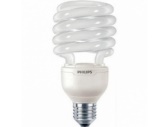 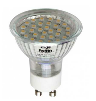 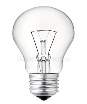 Ціна – 125 грн.Встановлення – 35 грн.Вартість електроенергії на рік – 20 грн.Утримання – 10 грн.Вартість заміни на рік – 0 грн.Кінцева вартість – 190 грн.Ціна – 95 грн.Встановлення – 40 грн.Вартість електроенергії на рік – 50 грн.Утримання – 20 грн.Вартість заміни на рік – 95 грн.Кінцева вартість – 300 грн.Ціна – 50 грн.Встановлення – 20 грн.Вартість електроенергії на рік – 100 грн.Утримання – 35 грн.Вартість заміни на рік – 200 грн.Кінцева вартість – 405 грн.